ProjektsLATVIJAS REPUBLIKAS MINISTRU KABINETS2022. gada___._________				   		Noteikumi Nr.____Rīgā									(prot. Nr.___ ___.§)Noteikumi par līdzdalības mehānismu, transporta enerģijas aprites cikla siltumnīcefekta gāzu emisiju intensitātes samazināšanu un vispārīgo ziņošanuIzdoti saskaņā arTransporta enerģijas likuma 8. panta astotās. daļas 1., 2., 3. un 4. punktu, 9. panta septīto daļu, 11. panta septīto daļu un 12. panta ceturto daļu un likuma “Par atbilstības novērtēšanu” 7. panta pirmo daļuI. Vispārīgie jautājumiNoteikumi nosaka:līdzdalības mehānisma darbības nosacījumus;atjaunojamās enerģijas īpatsvara kopējā realizētajā transporta enerģijas apjomā aprēķina nosacījumus;nosacījumus no atjaunojamiem energoresursiem ražotas nebioloģiskas izcelsmes šķidrās vai gāzveida degvielas un pārstrādāta oglekļa degvielas izmantošanai līdzdalības mehānisma ietvaros;atjaunojamās enerģijas īpatsvara pārsnieguma, elektroenerģijas, ko kā transporta enerģiju galapatēriņam transportā Latvijas Republikā ir piegādājis komersants, kas nav degvielas piegādātājs, un biogāzes un modernās biogāzes apjoma nodošanas un uzskaites nosacījumus.uz transporta enerģijas aprites cikla siltumnīcefekta gāzu emisiju intensitātes samazināšanas mērķa izpildi attiecināmos transporta enerģijas veidus, nosacījumus transporta enerģijas aprites cikla siltumnīcefekta gāzu emisiju daudzuma, transporta enerģijas aprites cikla siltumnīcefekta gāzu emisiju uz vienu enerģijas vienību samazinājuma un augšposma emisiju samazinājuma aprēķinam, vispārīgā ziņojuma sagatavošanas un pārbaudes nosacījumus un iesniegšanas kārtību,Transporta enerģijas likumā un šajos noteikumos noteikto kritēriju, prasību un pienākumu izpildes uzraudzības nosacījumus.Šo noteikumu IV. nodaļā noteiktie nosacījumi tiek piemēroti degvielai, kas kā transporta enerģija tiek izmantota autotransportlīdzekļos ceļu satiksmē, autoceļiem neparedzētajā mobilajā tehnikā – dzelzceļa transportlīdzekļos, lauksaimniecības un mežsaimniecības traktortehnikā, normatīvajos aktos par atpūtas kuģu un ūdens motociklu būvniecību, atbilstības novērtēšanu un piedāvāšanu tirgū minētajos atpūtas kuģos, kad tie nekuģo jūrā, kā arī elektroenerģijai, kas tiek piegādāta elektrotransportlīdzekļiem, bet netiek piemēroti degvielai un biodegvielai, kas kā transporta enerģija tiek izmantota gaisa transportā, un elektroenerģijai, kas tiek piegādāta elektriskajām lokomotīvēm.Šajos noteikumos iekļautie nosacījumi par siltumnīcefekta gāzu emisiju aprēķinu neattiecas uz biodegvielu siltumnīcefekta gāzu emisiju un siltumnīcefekta gāzu emisiju ietaupījumu aprēķinu, ko veic saskaņā ar normatīvajiem aktiem par transporta enerģiju, normatīvajiem aktiem par enerģētiku un normatīvajiem aktiem par biodegvielu, bioloģisko šķidro kurināmo, biomasas kurināmo un biomasa degvielu ilgtspējas un siltumnīcefekta gāzu emisiju ietaupījumu kritērijiem un atbilstības minētajiem kritējiem pārbaudi un uzraudzību (turpmāk – normatīvie akti par ilgtspēju).II. Līdzdalības mehānisma ietvaros realizētā atjaunojamās enerģijas transportā īpatsvara aprēķinsLīdzdalības mehānisma ietvaros noteiktā pienākuma izpildes noteikšanā, aprēķinot kopējo atjaunojamās enerģijas īpatsvaru transportās, piemēro šādus nosacījumus:lai aprēķinātu saucēju (dalītāju), kas ir galapatēriņam transportā realizētā autotransporta vai dzelzceļa transporta enerģijas apjoms enerģētiskajās vērtībās, ņem vērā benzīnu, dīzeļdegvielu, dabasgāzi, moderno biodegvielu, moderno biogāzi, no atjaunojamiem energoresursiem ražotas nebioloģiskas izcelsmes šķidrās vai gāzveida transporta degvielas, pārstrādāta oglekļa degvielas un elektroenerģiju, ko realizē autotransportam un dzelzceļa transportam;lai aprēķinātu skaitītāju (dalāmo), kas ir galapatēriņā transportā realizētais konkrētās atjaunojamās enerģijas apjoms enerģijas vienībās, ņem vērā visiem transporta veidiem realizēto minētās atjaunojamās enerģijas apjomu, tai skaitā galapatēriņam autotransportā un dzelzceļa transportā realizētās atjaunojamās elektroenerģijas apjomu, pārstrādāto oglekļa degvielu apjomu un no atjaunojamiem energoresursiem ražotas nebioloģiskas izcelsmes šķidrās vai gāzveida degvielas.Degvielas piegādātājs kopējo atjaunojamās enerģijas īpatsvaru galapatēriņam transportā realizētajā transporta enerģijas apjomā aprēķina, izmantojot šādu formulu: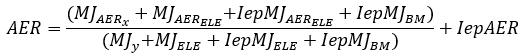 AER – kopējais atjaunojamās enerģijas īpatsvars galapatēriņam transportā realizētajā transporta enerģijas apjomā, izteikts procentos;– galapatēriņam visās transporta darbībās realizētais konkrētā transporta enerģijas veida – modernā biodegviela, modernā biogāze, pārstrādātā oglekļa degviela vai no atjaunojamiem energoresursiem iegūtā nebioloģiskas izcelsmes šķidrā vai gāzveida transporta degviela, kopējais daudzums, kas izteikšanai megadžoulos, ir pārrēķināts no transporta enerģijas veida x paziņotajiem daudzumiem;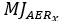  – autoceļa transportā un dzelzceļa transportā realizētais atjaunojamās elektroenerģijas kopējais daudzums izteikts megadžoulos;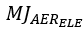  – cita komersanta, kas nav degvielas piegādātājs, autoceļa transportā un dzelzceļa transportā realizētais atjaunojamās elektroenerģijas kopējais daudzums izteikts megadžoulos;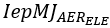 IepMJBM – cita komersanta, kas nav degvielas piegādātājs, galapatēriņam transportā – transportlīdzekļiem ceļu satiksmē un autoceļiem neparedzētajā mobilajā tehnikā, realizētais vai paša izmantotais modernās biogāzes apjoms, ja tā izcelsme ir pamatota, tai skaitā izmantojot normatīvos aktos par enerģētiku minētos izcelsmes apliecinājumu vai atbilstības ilgtspējas un siltumnīcefekta gāzu emisiju ietaupījuma kritērijiem pamatojošu dokumentu, kas izteikšanai megadžoulos ir pārrēķināts no minētā transporta enerģijas veida paziņotajiem daudzumiem;MJy – galapatēriņam transportā – autoceļa transportā un dzelzceļa transportā, realizētais  konkrētā transporta enerģijas veida – benzīns, dīzeļdegviela, dabasgāze, modernā biodegviela, modernā biogāze, no atjaunojamiem energoresursiem ražotas nebioloģiskas izcelsmes šķidrās vai gāzveida transporta degviela, pārstrādāta oglekļa degviela, kopējais daudzums, pārrēķināts no transporta enerģijas veida y paziņotajiem daudzumiem un izteikts megadžoulos;MJELE – autoceļa transportā un dzelzceļa transportā realizētais elektroenerģijas kopējais daudzums izteikts megadžoulos;IepMJELE – cita komersanta, kas nav degvielas piegādātājs, vai cita degvielas piegādātāja galapatēriņam autoceļa transportā un dzelzceļa transportā realizētais elektroenerģijas kopējais daudzums, izteikts megadžoulos.IepAER – cita degvielas piegādātāja nodrošinātais atjaunojamās enerģijas īpatsvars, izteikts procentos.Degvielas piegādātājs šo noteikumu 5. punktā minētajā aprēķinā var iekļaut:no elektroenerģijas tirgotāja, kas nav degvielas piegādātājs, iegādāto galapatēriņam transportā realizēto atjaunojamās elektroenerģijas kopējo daudzumu, kurā nav iekļauts šo noteikumu 6.3.apakšpunktā minētais elektroenerģijas daudzums;no cita degvielas piegādātāja, kas darbojas kā elektroenerģijas tirgotājs, iegādāto galapatēriņam transportā realizēto atjaunojamās elektroenerģijas kopējo daudzumu, kurā nav iekļauts šo noteikumu 6.3.apakšpunktā minētais elektroenerģijas daudzums;to elektroenerģijas daudzumu, kas elektrotransportlīdzekļos ir uzlādēts elektroenerģijas uzlādes punktā, kas atrodas degvielas piegādātāja degvielas uzpildes stacijas teritorijā;to elektroenerģijas daudzumu, ko degvielas piegādātājs ir realizējis galapatēriņam transportā, darbojoties kā elektroenerģijas tirgotājs.Šo noteikumu 6.punktā minēto elektroenerģiju šo noteikumu 5. punktā minētajā aprēķinā var iekļaut, ja:elektroenerģijas uzlāde ir veikta publiski pieejamā uzlādes punktā, kas atbilst normatīvajos aktos par elektrotransportlīdzekļu uzlādes, dabasgāzes uzpildes, ūdeņraža uzpildes un krasta elektropadeves iekārtām noteiktajām prasībām;uzlādētās elektroenerģijas uzskaite ir veikta ar verificētām mērierīcēm;elektroenerģija, kas ir ražota no biomasas kurināmā, atbilst normatīvajos aktos par ilgtspēju noteiktajiem specifiskajiem kritērijiem elektroenerģijai, kas ir ražota no biomasas kurināmā.Degvielas piegādātājs šo noteikumu 5. punktā minētajā aprēķinā neiekļauj to atjaunojamās enerģijas īpatsvaru, ko tas ir pārdevis citam degvielas piegādātājam.Degvielas piegādātājs šo noteikumu 5. punktā minētajā aprēķinā ņem vērā šādus nosacījumu:degvielas piegādātājs aprēķinā izmanto šo noteikumu 2. pielikumā minētās degvielu energoietilpības vērtības;ja degvielas piegādātājs galapatēriņam transportā realizē moderno biogāzi vai moderno biodegvielu, tad no minētajiem transporta enerģijas veidiem iegūtajam enerģijas daudzumam piemēro koeficientu “2”, ja degvielas piegādātājs var attiecīgi pamatot šādas modernās biodegvielas vai modernās biogāzes izcelsmi, kur modernās biogāzes izcelsme ir pamatojama, izmantojot atbilstības ilgtspējas un siltumnīcefekta gāzu emisiju ietaupījuma kritērijiem pamatojošu dokumentu vai normatīvajos aktos par enerģētiku noteiktos izcelsmes apliecinājumus.ja degvielas piegādātājs galapatēriņam transportā realizē elektroenerģiju vai šo noteikumu 5. punktā minētajā aprēķinā iekļauj šo noteikumu 6. punktā minēto elektroenerģiju, tad šīs elektroenerģijas apjoma atjaunojamās elektroenerģijas daļas enerģijas daudzumam piemēro koeficientu “4”, ja to piegādā autotransportā, un “1,5”, ja to piegādā dzelzceļa transportā, ņemot vērā šādus nosacījumus:elektroenerģijas apjoma atjaunojamās elektroenerģijas daļu nosaka, izmantojot Centrālās statistikas pārvaldes publicētos aktuālos datus par Latvijas atjaunojamās elektroenerģijas īpatsvaru;ja galapatēriņam transportā realizē elektroenerģiju tiešā pieslēgumā atjaunojamās elektroenerģijas ražošanas iekārtai, tad visu šādas elektroenerģijas apjomu uzskata par atjaunojamo elektroenerģiju;ja galapatēriņam transportā realizē elektroenerģiju tiešā pieslēgumā atjaunojamās elektroenerģijas ražošanas iekārtai, kura ir arī pieslēgta tīklam, tad šajā iekārtā saražoto un elektrotransportlīdzekļos uzlādēto elektroenerģiju uzskata kā atjaunojamo elektroenerģiju, bet pārējās elektrotransportlīdzekļos uzlādētās elektroenerģijas atjaunojamās elektroenerģijas daļu nosaka, izmantojot aktuālākos datus par Latvijas atjaunojamās elektroenerģijas īpatsvaru;ja galapatēriņam transportā realizē elektroenerģiju tiešā pieslēgumā atjaunojamās elektroenerģijas ražošanas iekārtai, kura ir arī pieslēgta tīklam un kurai ir arī uzstādīta elektroenerģijas akumulācijas iekārta, tad šajā iekārtā saražoto, uzkrāto un elektrotransportlīdzekļos uzlādēto elektroenerģiju uzskata kā atjaunojamo elektroenerģiju, bet pārējās elektrotransportlīdzekļos uzlādētās elektroenerģijas atjaunojamās elektroenerģijas daļu nosaka, izmantojot aktuālākos datus par Latvijas atjaunojamās elektroenerģijas īpatsvaru.ja degvielas piegādātājs realizē biomasas degvielu, nebioloģiskas izcelsmes atjaunojamo energoresursu šķidro un gāzveida degvielu un pārstrādāta oglekļa degvielu, izņemot, ja minētās degvielas ir ražotas no pārtikas un dzīvnieku barības kultūraugiem, galapatēriņam Eiropas Parlamenta un Padomes 2008. gada 22. oktobra regulā (EK) Nr. 1099/2008 par enerģētikas statistiku definētajās starptautiskā gaisa transporta un iekšzemes gaisa transporta, kā arī vietējās kuģošanas un starptautiskās kuģu bunkurēšanas darbībām, tad minēto degvielu iegūtajam enerģijas daudzumam piemēro koeficientu “1,2”.ja degvielas piegādātājs galapatēriņam šo noteikumu 9.4.apakšpunktā minētajām darbībām realizē moderno biodegvielu vai moderno biogāzi, tad minēto degvielu iegūtajam enerģijas daudzumam piemēro koeficientu “2,4”.III. Līdzdalības mehānisma ietvaros realizētā modernās biodegvielas un modernās biogāzes īpatsvara aprēķinsDegvielas piegādātājs moderno biodegvielu un modernās biogāzes īpatsvaru galapatēriņam transportā realizētajā transporta enerģijas apjomā aprēķina, izmantojot šādu formulu: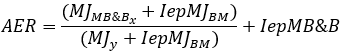 AER – moderno biodegvielu un modernās biogāzes īpatsvaru galapatēriņam transportā realizētajā transporta enerģijas apjomā, izteikts procentos– konkrētā degvielas piegādātāja galapatēriņam visās transporta darbībās realizētais konkrētā transporta enerģijas veida – modernā biodegviela un modernā biogāze, kopējais daudzums, kas izteikšanai megadžoulos, ir pārrēķināts no transporta enerģijas veida x paziņotajiem daudzumiem;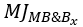 IepMJBM – cita komersanta, kas nav degvielas piegādātājs, galapatēriņam transportā – transportlīdzekļiem ceļu satiksmē un autoceļiem neparedzētajā mobilajā tehnikā, realizētais vai paša izmantotais modernās biogāzes apjoms, ja tās izcelsme ir pamatota, tai skaitā izmantojot normatīvos aktos par enerģētiku minētos izcelsmes apliecinājumu vai atbilstības ilgtspējas un siltumnīcefekta gāzu emisiju ietaupījuma kritērijiem pamatojošu dokumentu, kas izteikšanai megadžoulos ir pārrēķināts no minētā transporta enerģijas veida paziņotajiem daudzumiem;MJy – galapatēriņam transportā – autoceļa transportā un dzelzceļa transportā, realizētais  konkrētā transporta enerģijas veida – benzīns, dīzeļdegviela, dabasgāze, modernā biodegviela, modernā biogāze, pārstrādāta oglekļa degviela, kopējais daudzums, pārrēķināts no transporta enerģijas veida y paziņotajiem daudzumiem un izteikts megadžoulos;IepMB&B – cita degvielas piegādātāja nodrošinātais modernās biodegvielas vai modernās biogāzes īpatsvars, izteikts procentos.Degvielas piegādātājs šo noteikumu 10. punktā minētajā aprēķinā ņem vērā, šo noteikumu 9.1., 9.2. un 9.5.apakšpunkta nosacījumus.IV. Transporta enerģijas aprites cikla siltumnīcefekta gāzu emisiju intensitātes un tās samazinājuma aprēķinsDegvielas piegādātājs vai degvielas piegādātāja grupa katru gadu aprēķina visas galapatēriņam transportā realizētās transporta enerģijas aprites cikla emisiju intensitāti, izmantojot šādu formulu: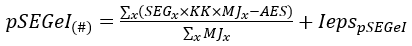 pSEGel – kopējā nodrošinātā transporta enerģijas siltumnīcefekta gāzu emisiju  intensitāte, izteikta gramos oglekļa dioksīda ekvivalenta attiecībā pret transportlīdzekļa saražoto enerģijas vienību megadžoulos;# – degvielas piegādātājs, kas ir akcīzes nodokļa maksātājs un kas identificēts pēc identifikācijas numura, kurš Komisijas 2009. gada 24. jūlija Regulā (EK) Nr. 684/2009, ar ko īsteno Padomes Direktīvu 2008/118/EK attiecībā uz datorizētām procedūrām akcīzes preču pārvietošanai atliktās nodokļa maksāšanas režīmā (turpmāk – regula Nr. 684/2009), definēts kā komersanta akcīzes identifikācijas numurs (akcīzes nodokļa datu apmaiņas sistēmas (SEED) reģistrācijas numurs vai pievienotās vērtības nodokļa (PVN) identifikācijas numurs minētās regulas I pielikuma 1. tabulas 5. punkta "a" apakšpunktā piegādes tipa kodiem 1, 2, 3, 4, 5 un 8). Šī persona ir arī tā, kura bija atbildīga par akcīzes nodokļa maksāšanu saskaņā ar normatīvajiem aktiem par akcīzes nodokli brīdī, kad akcīzes nodoklis tika uzlikts saskaņā ar normatīvajiem aktiem par akcīzes nodokli.;x – transporta enerģijas veids, kas norādīts saskaņā ar regulas Nr. 684/2009 I pielikuma 1. tabulas 17. punkta "c" apakšpunktu, tai skaitā cita komersanta, kas nav degvielas piegādātājs, autoceļa transportā un dzelzceļa transportā (izņemot elektroenerģiju, kas piegādāta elektriskajām lokomotīvēm) realizētais elektroenerģijas kopējais daudzums izteikts megadžoulos un cita komersanta, kas nav degvielas piegādātājs, galapatēriņam transportā – transportlīdzekļiem ceļu satiksmē un autoceļiem neparedzētajā mobilajā tehnikā, realizētais vai paša izmantotais biogāzes apjoms, ja tās izcelsme ir pamatota, tai skaitā izmantojot normatīvos aktos par enerģētiku minētos izcelsmes apliecinājumu vai atbilstības ilgtspējas un siltumnīcefekta gāzu emisiju ietaupījuma kritērijiem pamatojošu dokumentu;SEGx – transporta enerģijas veida  emisiju intensitāte, izteikta gramos oglekļa dioksīda ekvivalenta attiecībā pret transporta enerģijas vienību megadžoulos;KK – korekcijas koeficienti, kas noteikti šo noteikumu 16.punktā;MJx – degvielas piegādātāja galapatēriņam transportā realizētā konkrētā transporta enerģijas veida kopējais daudzums, kā arī cita komersanta realizētais elektroenerģijas vai biogāzes kopējais daudzums, pārrēķināts no transporta enerģijas veida  paziņotajiem daudzumiem un izteikts megadžoulos;AES – piegādātāja deklarētais augšposma emisiju samazinājums, izteikts gramos oglekļa dioksīda ekvivalenta, ko degvielas piegādātājs ir nodrošinājis pats vai iegādājies no cita komersanta;IepspSEGel – cita degvielas piegādātāja nodrošinātais transporta enerģijas siltumnīcefekta gāzu emisiju intensitātes pārsniegums, izteikta gramos oglekļa dioksīda ekvivalenta attiecībā pret enerģijas vienību.Degvielas piegādātājs šo noteikumu 12. punktā minētajā aprēķinā neiekļauj to transporta enerģijas siltumnīcefekta gāzu emisiju intensitātes apjomu, ko tas ir pārdevis citam degvielas piegādātājam;Katras transporta enerģijas x emisiju intensitāti SEGx, kas izteikta gramos oglekļa dioksīda ekvivalenta attiecībā pret transportlīdzekļa saražoto enerģijas vienību megadžoulos, aprēķina vai izmanto aprēķinos, ņemot vērā šādus nosacījumus:aprēķinot oglekļa dioksīda ekvivalenci, katru siltumnīcefekta gāzu ekvivalentu nosaka, izmantojot šo noteikumu 1. pielikuma 1. punktā minētās vērtības.fosilās izcelsmes degvielu emisiju intensitāte ir katra degvielas veida svērtā aprites cikla emisiju intensitāte uz vienību, kas norādīta šo noteikumu 1. pielikuma 2. punktā;emisiju intensitāti biodegvielām, ievērojot to, ka kopā ar fosilajām degvielām līdzpārstrādāto biodegvielu emisiju intensitātei jāatspoguļo biodegvielas pēcpārstrādes stāvokli, nosaka vienā no šādiem veidiem:izmanto normatīvajos aktos par ilgtspēju noteiktās biodegvielu tipiskās vērtības un standartvērtības:ja emisiju samazinājumu standartvērtība biodegvielas ražošanas metodei ir noteikta normatīvajos aktos par ilgtspēju kā biodegvielas tipiskā vērtība un standartvērtība un biodegvielas ražošanā zemes platības izmantojuma izmaiņas nav radījušas oglekļa emisiju izmaiņas;ja lauksaimniecības zemes izmantojuma izmaiņu ietekmē oglekļa koncentrācijas izmaiņu radītā gada emisijas (izteikta kā oglekļa dioksīda ekvivalenta masa vienā biodegvielas enerģijas vienībā) vērtība, kas šai biodegvielai aprēķināta saskaņā ar normatīvajos aktos par ilgtspēju noteikto metodi, ir vienāda ar nulli vai mazāka;izmanto faktisko vērtību, kas ir noteikta vai aprēķināta saskaņā ar normatīvajiem aktiem par ilgtspēju;izmanto vērtību, kas aprēķināta kā normatīvo aktu par ilgtspēju 1. pielikuma I. nodaļā minēto formulu faktoru summa, kur minētajā pielikumā iekļautās nesummētās siltumnīcefekta gāzu emisiju tipiskās vērtības un standartvērtības var izmantot kā dažus faktorus, bet faktiskās vērtības, kas aprēķinātas saskaņā ar normatīvo aktu par ilgtspēju 1. pielikuma I. nodaļā izklāstīto metodiku, izmanto kā visus citus faktorus; izmanto datus par biodegvielu aprites cikla emisijām, kas iegūti saskaņā ar nolīgumu vai brīvprātīgo shēmu, par kuru Eiropas Komisija ir pieņēmusi lēmumu, kas ir publiski pieejams Eiropas Komisijas tīmekļa vietnē;emisiju intensitāte transporta enerģijai, kas neatbilst normatīvajos aktos par ilgtspēju noteiktajiem nosacījumiem, ir vienāda ar to attiecīgo fosilās izcelsmes transporta enerģijas emisiju intensitāti;aprēķinos izmanto aktuālo Latvijā saražotās un importētās elektroenerģijas aprites cikla emisiju intensitātes vērtību attiecībā uz degvielas piegādātājiem, kas galapatēriņam transportā nodod elektroenerģiju, ko Būvniecības valsts kontroles birojs aprēķina un publicē savā tīmekļa vietnē katru gadu līdz 1. oktobrim:izmantojot šādu formulu: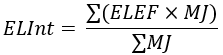 ELInt – aktuālā Latvijā saražotās un importētās elektroenerģijas aprites cikla emisiju intensitātes vērtība, izteikta gramos oglekļa dioksīda ekvivalenta attiecībā pret elektroenerģijas vienību megadžoulos (g CO2 ekv./MJ);ELEF – no konkrētā kurināmā vai atjaunojamā energoresursa saražotās elektroenerģijas aprites cikla emisijas faktors, kas ir publicēts Būvniecības valsts kontroles biroja tīmekļa vietnē, izteikts gramos oglekļa dioksīda ekvivalenta attiecībā pret elektroenerģijas vienību megadžoulos (g CO2 ekv./MJ);MJ – Centrālās statistikas pārvaldes publicētais Latvijā saražotās un importētās elektroenerģijas kopējais daudzums, izteikts megadžoulos (MJ);ņemot vērā datus un pieņēmumus, ko Latvija ir ziņojusi saskaņā ar:Eiropas Parlamenta un Padomes 2008. gada 22. oktobra Regulu (EK) Nr. 1099/2008 par enerģētikas statistiku;Eiropas Parlamenta un Padomes 2018.gada 11.decembra regulu Nr.2018/1999 par enerģētikas savienības un rīcības klimata politikas jomā pārvaldību un ar ko groza Eiropas Parlamenta un Padomes Regulas (EK) Nr. 663/2009 un (EK) Nr. 715/2009, Eiropas Parlamenta un Padomes Direktīvas 94/22/EK, 98/70/EK, 2009/31/EK, 2009/73/EK, 2010/31/ES, 2012/27/ES un 2013/30/ES, Padomes Direktīvas 2009/119/EK un (ES) 2015/652 un atceļ Eiropas Parlamenta un Padomes Regulu (ES) Nr. 525/2013.Šo noteikumu 12. punktā iekļautajā formulā kā korekcijas koeficientu KK, lai rādītājus pielāgotu spēka piedziņas bloka efektivitātei, ir jāizmanto šādus efektivitātes koeficientus:iekšdedzes dzinējam – 1;elektriskajam spēka piedziņas blokam ar akumulatoru – 0,4;elektriskajam spēka piedziņas blokam ar ūdeņraža elementu – 0,4.Transporta enerģijas veida kopējo daudzumu MJx aprēķina saskaņā ar šādiem nosacījumiem:katras degvielas daudzumu pa veidiem aprēķina pēc datiem, kas ziņoti saskaņā ar regulas Nr. 684/2009 I pielikuma 1. tabulas 17. punkta "d", "f" un "o" apakšpunktu;degvielu un biodegvielu daudzumus pārrēķina to enerģijas saturā, izmantojot šo noteikumu 2. pielikumā minētās zemākās siltumspējas vērtības, vai, ja šo noteikumu 2. pielikumā konkrēts degviela vai biodegvielas veids nav minēts, degvielas daudzumus pārrēķina to enerģijas saturā, izmantojot degvielu fizikālķīmiskos rādītājus, kas ir publicēti Būvniecības valsts kontroles biroja tīmekļvietnē (enerģijas blīvuma vērtības);ja ar fosilās izcelsmes degvielu tiek sajauktas vairākas biodegvielas, aprēķinos ņem vērā katras biodegvielas daudzumu un veidu;transporta enerģija, kas neatbilst normatīvajos aktos par ilgtspēju noteiktajiem nosacījumiem, tiek ieskaitītas kā fosilās izcelsmes transporta enerģija;līdzpārstrādātās biodegvielas daudzumu nosaka saskaņā ar līdzpārstrādes procesa energobilanci un efektivitāti – ja degvielas ražošanas procesā iegūst gan degvielu, kurai aprēķina emisiju, gan vienu vai vairākus citus produktus (blakusproduktus), tad degvielas vai tās starpproduktu un blakusproduktu emisijas apjomu sadala proporcionāli to energoietilpībai (ja blakusprodukti nav elektroenerģija, to nosaka zemākā siltumspēja).patērēto elektroenerģijas daudzumu – elektrotransportlīdzekļos patērētais elektroenerģijas daudzums, aprēķina, izmantojot šādu formulu: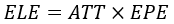 ELE – patērētās elektroenerģijas daudzums, izteikts megadžoulos;ATT – nobrauktais attālums, izteikts kilometros;EPE – elektroenerģijas patēriņa efektivitāte, izteikta megadžoulos uz kilometriem.ja elektrotransportlīdzekļos patērēto elektroenerģijas daudzumu nav iespējams noteikt saskaņā ar šo noteikumu 16.6. apakšpunktā iekļauto metodi, transporta enerģijas veida kopējā daudzumā iekļauj šajos transportlīdzekļos uzlādēto elektroenerģijas apjomu, ņemot vērā šādus nosacījumus:elektrotransportlīdzekļu uzlāde ir veikta publiski pieejamā uzlādes punktā, kas atbilst normatīvajos aktos par elektrotransportlīdzekļu uzlādes, dabasgāzes uzpildes, ūdeņraža uzpildes un krasta elektropadeves iekārtām noteiktajām prasībām;elektrotransportlīdzekļos uzlādētās elektroenerģijas uzskaite ir veikta ar verificētām mērierīcēm;no elektroenerģijas tirgotāja, kas nav degvielas piegādātājs, ir iegādāts galapatēriņam autoceļa transportā un sliežu transportā realizētais elektroenerģijas daudzums, kas noteikts ievērojot šo noteikumu 2.punktu;no cita degvielas piegādātāja, kas darbojas kā elekroenerģijas tirgotājs, ir iegādāts galapatēriņam autoceļa transportā un sliežu transportā realizētais elektroenerģijas daudzums, kas noteikts ievērojot šo noteikumu 2.punktu;elektroenerģija elektrotransportlīdzekļos ir uzlādēta elektroenerģijas uzlādes punktā, kas atrodas degvielas piegādātāja degvielas uzpildes stacijas teritorijā;elektroenerģija ir realizēta galapatēriņam transportā, degvielas piegādātājam darbojoties kā elektroenerģijas tirgotājam.Augšposma emisiju samazinājumu AES deklarē un šo noteikumu 12. punktā minētajā formulā iekļauj, ja: augšposma emisiju samazinājums ir aprēķināts un uzraudzīts saskaņā šādiem standartiem:standarts LVS EN ISO 14064 “Siltumnīcefekta gāzes. 1.daļa: Specifikācija ar norādījumiem siltumnīcefekta gāzu emisijas un likvidēšanas kvantitatīvai noteikšanai un pārskatu sagatavošanai organizāciju līmenī”,standarts LVS EN ISO 14064 “Siltumnīcefekta gāzes. 2.daļa: Specifikācija ar vadlīnijām projektu līmenī siltumnīcefekta gāzu emisijas samazināšanas vai likvidēšanas uzlabojumu kvantitatīvai noteikšanai, monitorēšanai un ziņošanai”,standarts LVS EN ISO 14064 “Siltumnīcefekta gāzes. 3.daļa: Specifikācija ar norādījumiem siltumnīcefekta gāzu ziņojumu verificēšanai un validēšanai”,standarts LVS EN ISO 14065 “Siltumnīcefekta gāzes. Prasības siltumnīcefekta gāzu validācijas un verifikācijas institūcijām akreditācijas vai citu atzīšanas formu izmantošanai”.augšposma emisiju samazinājums ir uzskaitīts, ievērojot šādus nosacījumus:augšposma emisiju samazinājumu piemēro tikai benzīna, dīzeļdegvielas, saspiestās dabasgāzes vai sašķidrinātās dabasgāzes 1. pielikuma 2. punktā minēto standartvērtību daļai, kas attiecas uz vidējām augšposma emisijām;jebkurā valstī radušos augšposma emisiju samazinājumu var ieskaitīt kā emisiju samazinājumu attiecībā uz jebkura degvielas piegādātāja piegādātām degvielām no jebkādiem izejvielu avotiem;augšposma emisiju samazinājumā var ieskaitīt emisiju apjoma ietaupījumu, kas iegūts projektā, kurš nodrošina augšposma emisiju samazinājumu un kura īstenošana uzsākta pēc 2011. gada 1. janvāraaugšposma emisiju samazinājumu ieskaita tikai tad, ja emisiju samazinājums ir nodrošināts līdz 2020.gada 31.decembrim;nav jāpierāda, ka augšposma emisiju samazinājums nebūtu radies, ja netiktu piemērotas šajos noteikumos noteiktās ziņošanas prasības.ir nodrošināts, ka augšposma emisiju samazinājuma aprēķina rezultāti būtu tikpat kvalitatīvi un uzticami kā Eiropas Savienības Emisijas kvotu tirdzniecības sistēmas ietvaros veiktie aprēķini par operatora un gaisa kuģa operatora radīto emisiju apjomu, ņemot vērā Komisijas 2018.gada 19.decembra īstenošanas regulu (ES) Nr. 2018/2067 par datu verifikāciju un verificētāju akreditāciju saskaņā ar Eiropas Parlamenta un Padomes Direktīvu 2003/87/EK un Komisijas 2018.gada 19.decembra īstenošanas regulu (ES) Nr. 2015/2066 par siltumnīcefekta gāzu emisiju monitoringu un ziņošanu saskaņā ar Eiropas Parlamenta un Padomes Direktīvu 2003/87/EK un ar ko groza Komisijas Regulu (ES) Nr. 601/2012;augšposma emisiju samazinājuma un pamatstandarta emisiju izvērtējumu un augšposma emisiju samazinājuma aprēķināšanas metožu izvērtējumu un augšposma emisiju samazinājumu saskaņā ar šo noteikumu 17.1.3. apakšpunktā minēto standartu ir veikusi neatkarīga institūcija, kas ir akreditēta nacionālajā akreditācijas institūcijā atbilstoši normatīvajiem aktiem par atbilstības novērtēšanas institūciju novērtēšanu, akreditāciju un uzraudzību un šo noteikumu 17.1.4. apakšpunktā minētajām prasībām vai kas saskaņā ar standartu ISO 14065 ir akreditēta citā Eiropas Savienības dalībvalsts akreditācijas institūcijā.Transporta enerģijas emisiju intensitātes no visas piegādātās transporta enerģijas aprites cikla emisijām samazinājumu aprēķina, izmantojot šādu formulu: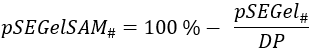 pSEGelSAM – kopējās piegādātās transporta enerģijas emisiju intensitātes samazinājums, izteikts procentos;pSEGel – piegādātāja kopējā piegādātās transporta enerģijas emisiju intensitāte, izteikta gramos oglekļa dioksīda ekvivalenta attiecībā pret transportlīdzekļa saražoto enerģijas vienību megadžoulos;# – degvielas piegādātājs, kas ir akcīzes nodokļa maksātājs un kas identificēts pēc identifikācijas numura, kurš regulā Nr. 684/2009 definēts kā komersanta akcīzes identifikācijas numurs (akcīzes nodokļa datu apmaiņas sistēmas (SEED) reģistrācijas numurs vai pievienotās vērtības nodokļa (PVN) identifikācijas numurs minētās regulas I pielikuma 1. tabulas 5. punkta "a" apakšpunktā piegādes tipa kodiem 1, 2, 3, 4, 5 un 8). Šī persona ir arī tā, kura bija atbildīga par akcīzes nodokļa maksāšanu saskaņā ar normatīvajiem aktiem par akcīzes nodokli brīdī, kad akcīzes nodoklis tika uzlikts saskaņā ar normatīvajiem aktiem par akcīzes nodokli. Ja šis identifikācijas numurs nav pieejams, atbilstoši normatīvajiem aktiem par akcīzes preču aprites kārtību tiek izveidots līdzvērtīgs identifikācijas līdzeklis;DP – degvielas pamatstandarts, izteikts gramos oglekļa dioksīda ekvivalenta attiecībā pret transportlīdzekļa saražoto enerģijas vienību megadžoulos. Emisiju aprēķinā netiek ņemtas vērā emisijas, kas rodas, saražojot tehniku un aprīkojumu, kurš tiek izmantots fosilo degvielu ekstrakcijā, ražošanā, rafinēšanā un patēriņā.V. Vispārīgā ziņojuma sagatavošana un pārbaudeDegvielas piegādātājs, izmantojot energoresursu informācijas sistēmu, vispārīgajā ziņojumā ziņo par:iepriekšējā kalendāra gadā galapatēriņam transportā Latvijā realizēto transporta enerģijas apjomu pa veidiem, tās apjomu vai daudzumu;no cita komersanta iegādāto elektroenerģijas vai modernās biogāzes apjomu;galapatēriņam transportā Latvijā piegādātās transporta enerģijas aprites cikla emisiju intensitāti, tai skaitā par netiešas zemes izmantošanas maiņas emisiju no biodegvielas vidējām vērtībām un augšposma emisiju samazinājumu.biodegvielas ražošanas paņēmieniem, biodegvielas apjomu, kas iegūts no izejvielām, kuras iedalītas kategorijās – labība un citi cieti saturoši augi, cukuri, eļļas augi.Vispārīgajā ziņojumā deklarēto augšposma emisiju samazinājumu ziņo saskaņā ar šo noteikumu 17. punktā noteiktajiem standartiem un vispārīgajā ziņojumā iekļauj arī šādu informāciju:augšposma emisiju samazinājuma projekta uzsākšanas datums, kas ir vēlāks par 2011. gada 1. janvāri;ikgadējais emisiju samazinājums, izteikts gramos oglekļa dioksīda ekvivalenta;laikposms, kurā tika nodrošināts paziņotais augšposma emisiju samazinājums;emisiju avotam vistuvākā augšposma emisiju samazinājuma projekta īstenošanas vieta, kas norādīta platuma un garuma koordinātās grādos līdz ceturtajai zīmei aiz komata;pamatstandarta gada emisijas pirms emisiju samazināšanas pasākumu ieviešanas un gada emisijas pēc emisiju samazināšanas pasākumu ieviešanas, izteiktas gramos oglekļa dioksīda ekvivalenta attiecībā pret megadžouliem iegūtās izejvielas;projekta sertifikāta numurs, ar kuru unikāli identificēts projekts, tā shēma un paziņotie emisiju samazinājumi;numurs, ar kuru konkrētā projekta ietvaros ir unikāli identificēta shēmā izmantotā aprēķinu metode;Vispārīgajam ziņojuma elektroniski pievieno šādu informāciju:pamatojumu, ka modernā biodegviela atbilst modernās biodegvielas kritērijiem;pamatojumu, ka modernā biogāze atbilst modernās biogāzes kritērijiem;dokumentu, kas pamato biodegvielas vai biogāzes atbilstības  normatīvajos aktos par ilgtspēju noteiktajiem ilgtspējas un siltumnīcefekta gāzu emisiju ietaupījumu kritērijiem un vērtībām, apkopojumu; pamatojumu, ka elektroenerģijas daudzums ir izmantots uzlādei elektrotransportlīdzekļos, tai skaitā informācija par tiem uzlādes punktiem, kuros uzlādētais elektroenerģijas daudzums ir iekļauts vispārīgajā ziņojumā;pamatojumu, ka biogāze ir izmantota uzpildei transportlīdzekļos;biomasas degvielas izcelsmes pamatojumu.Degvielas piegādātājs nodrošina, lai ziņojumā iekļautie dati un veiktie aprēķini būtu pilnībā saskaņoti ar normatīvo aktu par transporta enerģijas kvalitātes prasībām un normatīvo aktu par ilgtspēju ietvaros sniegtajiem datiem.Degvielas piegādātājs sagatavoto vispārīgo ziņojumu iesniedz pārbaudei neatkarīgai inspicēšanas institūcijai, kas akreditēta nacionālajā akreditācijas institūcijā atbilstoši normatīvajiem aktiem par atbilstības novērtēšanas institūciju novērtēšanu, akreditāciju un uzraudzību, vai citā Eiropas Savienības dalībvalstī akreditētai validēšanas un verificēšanas institūcijai. Minētā institūcija:izvērtē minētā ziņojuma atbilstību šo noteikumu prasībām;iespēju robežās pārbauda ziņojumā iekļautā augšposma emisiju samazinājuma apjomu, lai nodrošinātu, ka konkrētais augšposma emisiju samazinājuma daudzums nav izmantots cita degvielas piegādātāja ziņojumā;izmantojot energoresursu informācijas sistēmu, sniedz atzinumu par ziņojuma atbilstību vai neatbilstību šo noteikumu prasībām, atzinumā norādot sniegtās informācijas atbilstību vai neatbilstību un pamatotību un iekļaujot informāciju par veiktajām darbībām un pārbaudītajiem dokumentiem.VI. Vispārīgā ziņojuma iesniegšanaDegvielas piegādātājs, izmantojot energoresursu informācijas sistēmu, kopā ar vispārīgo ziņojumu Būvniecības valsts kontroles birojā iesniedz arī šo noteikumu 22.punktā minēto informāciju.Būvniecības valsts kontroles birojs izvērtē šo noteikumu 20. punktā minēto vispārīgo ziņojumu. Lai pārliecinātos par vispārīgajā ziņojumā un tam pievienotajā informācijā sniegto datu un informācijas atbilstību šo noteikumu prasībām, Būvniecības valsts kontroles birojs ir tiesīgs pieprasīt degvielas piegādātājam sniegt papildu informāciju un skaidrojumus.Ja, veicot šo noteikumu 26. punktā minēto izvērtējumu, vispārīgajā ziņojumā tiek konstatētas neatbilstības, Būvniecības valsts kontroles birojs 30 dienu laikā pēc ziņojuma saņemšanas par to informē degvielas piegādātāju, norādot termiņu, kas nav ilgāks par 30 dienām, kura laikā ziņojums ir jāprecizē.Ja, veicot šo noteikumu 26. punktā minēto izvērtējumu, vispārīgajā ziņojumā netiek konstatētas neatbilstības, Būvniecības valsts kontroles birojs 30 dienu laikā pēc ziņojuma saņemšanas par to informē degvielas piegādātāju.Ja degvielas piegādātājs ir no cita degvielas piegādātāja iegādājies tā nodrošināto atjaunojamās enerģijas īpatsvara pārsniegumu vai transporta enerģijas aprites cikla siltumnīcefekta gāzu emisiju daudzuma pārsniegumu:Degvielas piegādātājs, kas iepriekšminēto pārsniegumu ir iegādājies, šo apjomu iekļauj degvielas piegādātāja ziņojumā un atkārtoti ziņojumu iesniedz Būvniecības valsts kontroles birojā;Degvielas piegādātājs, kas iepriekšminēto pārsniegumu ir pārdevis, šo apjomu norāda degvielas piegādātāja ziņojumā un atkārtoti ziņojumu iesniedz Būvniecības valsts kontroles birojā.Šo noteikumu 29. punktā minētajam ziņojumam nav jānodrošina šo noteikumu 24. punktā minētā procedūra.Būvniecības valsts kontroles birojs 30 dienu laikā izvērtē šo noteikumu 29.1. apakšpunktā minēto ziņojumu, izvērtējot datus par atjaunojamās enerģijas īpatsvara pārsniegumu vai transporta enerģijas aprites cikla siltumnīcefekta gāzu emisiju daudzuma pārsnieguma ieskaitīto apjomu. Būvniecības valsts kontroles birojs atkārtoti nevērtē šo noteikumu 29.2. apakšpunktā minēto ziņojumu.Ja, veicot šo noteikumu 31. punktā minēto izvērtējumu, vispārīgajā ziņojumā tiek konstatētas neatbilstības, Būvniecības valsts kontroles birojs 30 dienu laikā pēc ziņojuma saņemšanas par to informē degvielas piegādātāju, norādot termiņu, kas nav ilgāks par 30 dienām, kura laikā ziņojums ir jāprecizē.Ja, veicot šo noteikumu 31. punktā minēto izvērtējumu, vispārīgajā ziņojumā netiek konstatētas neatbilstības, Būvniecības valsts kontroles birojs 30 dienu laikā pēc ziņojuma saņemšanas par to informē degvielas piegādātāju.VII. Ziņojuma Eiropas Komisijai sagatavošana un iesniegšanaBūvniecības valsts kontroles birojs:katru gadu sagatavo normatīvajos aktos par transporta enerģiju minēto valsts ziņojumu par degvielas piegādātāju galapatēriņam transportā realizēto transporta enerģijas siltumnīcefekta gāzu emisiju intensitāti un tās samazinājuma pienākuma izpildi, izmantojot degvielas piegādātāju iesniegtos vispārīgos ziņojumus un Valsts ieņēmumu dienesta sniegto informāciju, izmantojot Eiropas Vides aģentūras izstrādāto valsts ziņojuma veidlapu Excel datnes formātā.katru gadu līdz 31. decembrim iesniedz sagatavoto valsts ziņojumu Ekonomikas ministrijā un Eiropas Vides aģentūras centrālajā datu krātuvē, vienlaikus paziņojot Eiropas Komisijai ziņojuma nosūtīšanas dienu un Būvniecības valsts kontroles biroja amatpersonu, kura ir sagatavojusi valsts ziņojumu.Būvniecības kontroles birojs, sagatavojot valsts ziņojumu, tajā iekļauj datus par visiem transporta enerģijas veidiem (atsevišķi par katru degvielas vai enerģijas veidu), ko degvielas piegādātāji ir deklarējuši transporta enerģijas aprites cikla emisiju intensitātes samazināšanas pienākuma izpildei, norādot datus par katru biodegvielu, ja fosilās izcelsmes degvielā tiek sajauktas vairākas degvielas, un par katru transporta enerģijas veidu, norādot šādu informāciju:degvielas vai enerģijas veids;degvielas vai enerģijas apjoms vai daudzums;emisiju intensitāte;augšposma emisiju samazinājums.VIII. Noslēguma jautājumiAr šo noteikumu spēkā stāšanos spēku zaudē Ministru kabineta 2018. gada 25. septembra noteikumi Nr.597 “Transporta enerģijas aprites cikla siltumnīcefekta gāzu emisiju daudzuma un tā samazinājuma aprēķināšanas un ziņošanas kārtība”.Būvniecības valsts kontroles birojs vispārīgā ziņojuma veidlapu paraugu un atzinuma veidlapas paraugu, šo noteikumu 16.2. apakšpunktā minēto informāciju publicē savā tīmekļvietnē 10 darbdienu laikā no šo noteikumu spēkā stāšanās dienas.Informatīva atsauce uz Eiropas Savienības direktīvāmNoteikumos iekļautas tiesību normas, kas izriet no:1) Eiropas Parlamenta un Padomes 1998.gada 13.oktobra direktīva 98/70/EK, kas attiecas uz benzīna un dīzeļdegvielu kvalitāti un ar ko groza Padomes Direktīvu 93/12/EEK;2) Eiropas Parlamenta un Padomes 2009. gada 23. aprīļa Direktīvas 2009/30/EK, ar ko groza Direktīvu 98/70/EK attiecībā uz benzīna, dīzeļdegvielas un gāzeļļas specifikācijām un ievieš mehānismu autotransporta līdzekļos lietojamās degvielas radītās siltumnīcefekta gāzu emisijas kontrolei un samazināšanai, groza Padomes Direktīvu 1999/32/EK attiecībā uz tās degvielas specifikācijām, kuru lieto iekšējo ūdensceļu kuģos, un atceļ Direktīvu 93/12/EEK.3) Padomes 2015. gada 20. aprīļa Direktīvas (ES) 2015/652, ar ko nosaka aprēķina metodes un ziņošanas prasības, ievērojot Eiropas Parlamenta un Padomes Direktīvu 98/70/EK, attiecībā uz benzīna un dīzeļdegvielu kvalitāti;4) Eiropas Parlamenta un Padomes 2015. gada 9. septembra Direktīvas (ES) 2015/1513, ar kuru groza Direktīvu 98/70/EK, kas attiecas uz benzīna un dīzeļdegvielu kvalitāti, un Direktīvu 2009/28/EK par atjaunojamo energoresursu izmantošanas veicināšanu;5) Eiropas Parlamenta un Padomes 2018.gada 11.decembra direktīvas (ES) 2018/2001 par no atjaunojamajiem energoresursiem iegūtas enerģijas izmantošanas veicināšanu.Ministru prezidents								A.K.KariņšEkonomikas ministrs								J.Vitenbergs	       Iesniedzējs:Ekonomikas ministrs    		   	        					J.Vitenbergs                       		 Vīza:Valsts sekretārs 					    				E.Valantis